Сборные автобусные экскурсии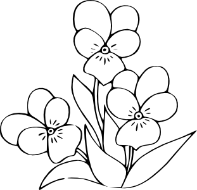 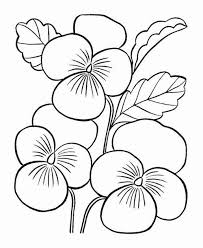 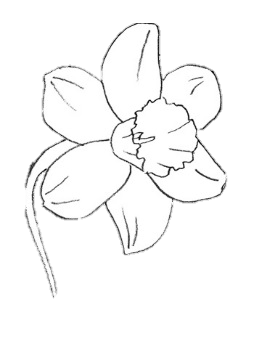 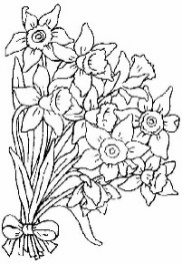 и однодневные туры в Валдай 17 – 30 апреля 2017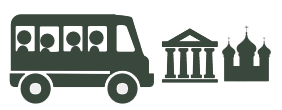 Продолжительность автобусных экскурсий: 3 часаДатаВремяОписаниеСтоимость18 апреля(Вт)12:00– обзорная экскурсия по городу с посещением ц. Фёдора Стратилата на Ручью XIV в. и Ху́тынского монастыряБронирование: +7 (816 2) 90 93 92, +7 921 730 93 92Взрослые – 580 р., пенсионеры, учащиеся – 360 р.21 апреля(Пт)12:00– обзорная экскурсия по городу с посещением Музея народного деревянного зодчества «Витославлицы» и Юрьева монастыряБронирование: +7 (816 2) 90 93 92, +7 921 730 93 92Взрослые – 580 р., пенсионеры, учащиеся – 360 р.22 апреля(Сб)10:00– экскурсия в г. Валдай с посещением филиала музея-заповедника – Музейного колокольного центра и Иверского монастыряБронирование: +7 (816 2) 90 93 92, +7 921 730 93 92Взрослые – 1200 р., пенсионеры, учащиеся – 1000 р., дошкольники – 930 р.22 апреля(Сб)12:00– обзорная экскурсия по городу с посещением Знаменского собора XVII в. и Ху́тынского монастыряБронирование: +7 (816 2) 90 93 92, +7 921 730 93 92Взрослые – 580 р., пенсионеры, учащиеся – 360 р.23 апреля(Вс)12:00– обзорная экскурсия по городу с посещением Музея народного деревянного зодчества «Витославлицы» и Юрьева монастыряБронирование: +7 (816 2) 90 93 92, +7 921 730 93 92Взрослые – 580 р., пенсионеры, учащиеся – 360 р.25 апреля(Вт)12:00– обзорная экскурсия по городу с посещением выставки «Возрождённые из руин» в ц. Георгия на Торгу XIV–XVIII вв. и Николо-Вяжи́щского монастыряБронирование: +7 (816 2) 90 93 92, +7 921 730 93 92Взрослые – 580 р., пенсионеры, учащиеся – 360 р.28 апреля(Пт)12:00– обзорная экскурсия по городу с посещением Музея народного деревянного зодчества «Витославлицы» и Юрьева монастыряБронирование: +7 (816 2) 90 93 92, +7 921 730 93 92Взрослые – 580 р., пенсионеры, учащиеся – 360 р.29 апреля(Сб)8:00– экскурсионная поездка в г. Валдай с посещением музейного колокольного центра и Иверского монастыряБронирование: +7 905 290 86 86; info@visitnovgorod.ruВзрослые – 1280 р.;Школьники – 1230 р.29 апреля(Сб)11:00– автобусная экскурсия по городу «Сказания и тайны Новгородской земли» с посещением Перынского скита, Свято-Юрьева и Десятинного монастырей.Бронирование: +7 905 290 86 86; info@visitnovgorod.ruПродолжительность: 2,5 чВзрослые – 500 р.; пенсионеры, учащиеся – 350 р.; дети до 7 лет – 170 р.29 апреля(Сб)12:00– обзорная экскурсия по городу с посещением собора Рождества Богородицы Антониева монастыря XII в. и Ху́тынского монастыря Бронирование: +7 (816 2) 90 93 92, +7 921 730 93 92Взрослые – 580 р., пенсионеры, учащиеся – 360 р.29 апреля(Сб)14:00– «Летопись исчезнувших времен» – автобусная экскурсия по живописным местам и легендарным улицам города с дегустацией новгородских напитков Бронирование: +7 905 290 86 86; info@visitnovgorod.ruВзрослые – 550 р.;пенсионеры, учащиеся – 350 р.; дети до 7 лет – 170 р.30 апреля(Вс)11:00– автобусная экскурсия по городу «Сказания и тайны Новгородской земли» с посещением Перынского скита, Свято-Юрьева и Десятинного монастырей.Бронирование: +7 905 290 86 86; info@visitnovgorod.ruПродолжительность: 2,5 чВзрослые – 500 р.; пенсионеры, учащиеся – 350 р.; дети до 7 лет – 170 р.30 апреля(Вс)12:00– обзорная экскурсия по городу с посещением Музея народного деревянного зодчества «Витославлицы» и Юрьева монастыряБронирование: +7 (816 2) 90 93 92, +7 921 730 93 92Взрослые – 580 р., пенсионеры, учащиеся – 360 р.30 апреля(Вс)14:00– «Летопись исчезнувших времен» – автобусная экскурсия по живописным местам и легендарным улицам города с дегустацией новгородских напитков Бронирование: +7 905 290 86 86; info@visitnovgorod.ruВзрослые – 550 р.;пенсионеры, учащиеся – 350 р.; дети до 7 лет – 170 р.Примечания: – стоимость билета для дошкольников на отдельном месте в автобусе – 250 р.;– льготные билеты приобретаются при предъявлении соответствующих удостоверенийПримечания: – стоимость билета для дошкольников на отдельном месте в автобусе – 250 р.;– льготные билеты приобретаются при предъявлении соответствующих удостоверенийПримечания: – стоимость билета для дошкольников на отдельном месте в автобусе – 250 р.;– льготные билеты приобретаются при предъявлении соответствующих удостоверенийПримечания: – стоимость билета для дошкольников на отдельном месте в автобусе – 250 р.;– льготные билеты приобретаются при предъявлении соответствующих удостоверений